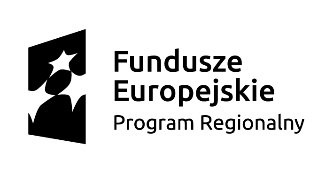 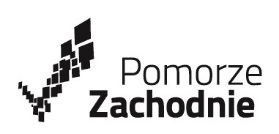 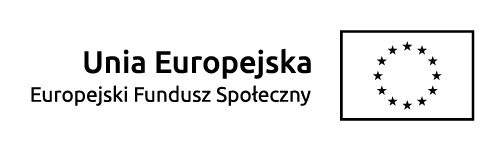 BZP-6.271.1.60.2020.AP                                                                                    Koszalin, dn. 28.12.2020 r.Do Wykonawców biorących udział w postępowaniu o udzielenie zamówienia publicznego prowadzonego w trybie przetargu nieograniczonego na: „Dostawę pomocy dydaktycznych do koszalińskich szkół zawodowych w ramach projektów współfinansowanych ze środków Europejskiego Funduszu Społecznego w ramach Regionalnego Programu Operacyjnego Województwa Zachodniopomorskiego na lata 2014-2020 w podziale na dwa zadania: Zadanie nr 1 – Dostawa pomocy dydaktycznych do Zespołu Szkół nr 1 w Koszalinie w ramach projektu „Moją perspektywą – KWALIFIKACJE!", Zadanie nr 2 – Dostawa pomocy dydaktycznych do Zespołu Szkół nr 9 w Koszalinie 
w ramach projektu „Czas na ZAWODOWCA”. MODYFIKACJA 1 SIWZ	Zamawiający Gmina Miasto Koszalin – Urząd Miejski, działając w oparciu o art. 38 ust. 4 ustawy z dnia 29 stycznia 2004 r. Prawo zamówień publicznych (Dz. U. z 2019 r. poz. 1843 z późn. zm.), modyfikuje treść specyfikacji istotnych warunków zamówienia:w Rozdziale I SIWZ w pkt 3. PRZEDMIOT ZAMÓWIENIAJEST:Przedmiotem zamówienia jest dostawa pomocy dydaktycznych do koszalińskich szkół zawodowych 
w ramach projektów współfinansowanych ze środków Europejskiego Funduszu Społecznego 
w ramach Regionalnego Programu Operacyjnego Województwa Zachodniopomorskiego na lata 2014-2020 w podziale na dwa zadania: Zadanie nr 1 - Zakup pomocy dydaktycznych do Zespołu Szkół nr 1 w Koszalinie w ramach projektu „Moją perspektywą – KWALIFIKACJE!", Zadanie nr 2 - Zakup pomocy dydaktycznych do Zespołu Szkół nr 9 w Koszalinie w ramach projektu „Czas na ZAWODOWCA".Przedmiot zamówienia określony wg Wspólnego Słownika Zamówień kodami CPV: Zadanie nr 1: 30.21.30.00-5, 39.13.40.00-0, 30.23.21.00-5, 48.00.00.00-8, 38.65.21.00-1,Zadanie nr 2: 30.21.30.00-5, 30.23.21.00-52) Określenie przedmiotu zamówienia zawarte jest w Rozdziale II niniejszej SIWZ oraz w projekcie umowy dla Zadania nr 1 oraz dla Zadania nr 2 zawartym w Rozdziale V niniejszej SIWZ.POWINNO BYĆ:Przedmiotem zamówienia jest dostawa pomocy dydaktycznych do koszalińskich szkół zawodowych 
w ramach projektów współfinansowanych ze środków Europejskiego Funduszu Społecznego 
w ramach Regionalnego Programu Operacyjnego Województwa Zachodniopomorskiego na lata 2014-2020 w podziale na dwa zadania: Zadanie nr 1 - Dostawa pomocy dydaktycznych do Zespołu Szkół nr 1 w Koszalinie w ramach projektu „Moją perspektywą – KWALIFIKACJE!", Zadanie nr 2 - Dostawa pomocy dydaktycznych do Zespołu Szkół nr 9 w Koszalinie w ramach projektu „Czas na ZAWODOWCA".Przedmiot zamówienia określony wg Wspólnego Słownika Zamówień kodami CPV: Zadanie nr 1: 30.21.30.00-5, 39.13.40.00-0, 30.23.21.00-5, 48.00.00.00-8, 38.65.21.00-1,Zadanie nr 2: 30.21.30.00-5, 30.23.21.00-52) Określenie przedmiotu zamówienia zawarte jest w Rozdziale II niniejszej SIWZ oraz w projekcie umowy dla Zadania nr 1 oraz dla Zadania nr 2 zawartym w Rozdziale V niniejszej SIWZ.w Rozdziale I SIWZ w pkt 4. TERMIN WYKONANIA ZAMÓWIENIAJEST:Wymagany termin realizacji zamówienia: Zadanie nr 1 - Zakup pomocy dydaktycznych do Zespołu Szkół nr 1 w Koszalinie w ramach projektu „Moją perspektywą – KWALIFIKACJE!” - do 42 dni od dnia zawarcia umowyZadanie nr 2 – Zakup pomocy dydaktycznych do Zespołu Szkół nr 9 w Koszalinie w ramach projektu „Czas na ZAWODOWCA"- do 42 dni od dnia zawarcia umowyPOWINNO BYĆ:Wymagany termin realizacji zamówienia: Zadanie nr 1 – Dostawa pomocy dydaktycznych do Zespołu Szkół nr 1 w Koszalinie w ramach projektu „Moją perspektywą – KWALIFIKACJE!” - do 42 dni od dnia zawarcia umowyZadanie nr 2 – Dostawa pomocy dydaktycznych do Zespołu Szkół nr 9 w Koszalinie w ramach projektu „Czas na ZAWODOWCA"- do 42 dni od dnia zawarcia umowyw Rozdziale II SIWZ w pkt I. OPIS PRZEDMIOTU ZAMÓWIENIAJEST:Przedmiotem zamówienia jest dostawa pomocy dydaktycznych do koszalińskich szkół zawodowych 
w ramach projektów współfinansowanych ze środków Europejskiego Funduszu Społecznego 
w ramach Regionalnego Programu Operacyjnego Województwa Zachodniopomorskiego na lata 2014
- 2020 w podziale na dwa zadania: - Zadanie nr 1 - Zakup pomocy dydaktycznych do Zespołu Szkół nr 1 w Koszalinie w ramach projektu „Moją perspektywą – KWALIFIKACJE!",- Zadanie nr 2 - Zakup pomocy dydaktycznych do Zespołu Szkół nr 9 w Koszalinie w ramach projektu „Czas na ZAWODOWCA".POWINNO BYĆ:Przedmiotem zamówienia jest dostawa pomocy dydaktycznych do koszalińskich szkół zawodowych 
w ramach projektów współfinansowanych ze środków Europejskiego Funduszu Społecznego 
w ramach Regionalnego Programu Operacyjnego Województwa Zachodniopomorskiego na lata 2014
- 2020 w podziale na dwa zadania: - Zadanie nr 1 - Dostawa pomocy dydaktycznych do Zespołu Szkół nr 1 w Koszalinie w ramach projektu „Moją perspektywą – KWALIFIKACJE!",- Zadanie nr 2 - Dostawa pomocy dydaktycznych do Zespołu Szkół nr 9 w Koszalinie w ramach projektu „Czas na ZAWODOWCA".w Rozdziale II SIWZ w pkt I.I JEST:I.I OPIS PRZEDMIOTU ZAMÓWIENIA W ZAKRESIE ZADANIA nr 1: Zakup pomocy dydaktycznych do Zespołu Szkół nr 1 w Koszalinie w ramach projektu „Moją perspektywą – KWALIFIKACJE!"POWINNO BYĆ:I.I OPIS PRZEDMIOTU ZAMÓWIENIA W ZAKRESIE ZADANIA nr 1: Dostawa pomocy dydaktycznych do Zespołu Szkół nr 1 w Koszalinie w ramach projektu „Moją perspektywą – KWALIFIKACJE!"Opis oferowanego przedmiotu zamówienia w zakresie Zadania nr 1 przyjmuje brzmienie Zmodyfikowanego Opisu oferowanego przedmiotu zamówienia w zakresie Zadania nr 1 stanowiącego załącznik do niniejszej Modyfikacji 1 SIWZ. (W Opisie oferowanego przedmiotu zamówienia w zakresie Zadania nr 1 zmodyfikowano tytuł Zadania nr 1:JEST:Zakup pomocy dydaktycznych do Zespołu Szkół nr 1 w Koszalinie w ramach projektu „Moją perspektywą – KWALIFIKACJE!"POWINNO BYĆ:Dostawa pomocy dydaktycznych do Zespołu Szkół nr 1 w Koszalinie w ramach projektu „Moją perspektywą – KWALIFIKACJE!")								Z up. PREZYDENTA MIASTA							    	      SEKRETARZ MIASTA						           		          Tomasz Czuczak